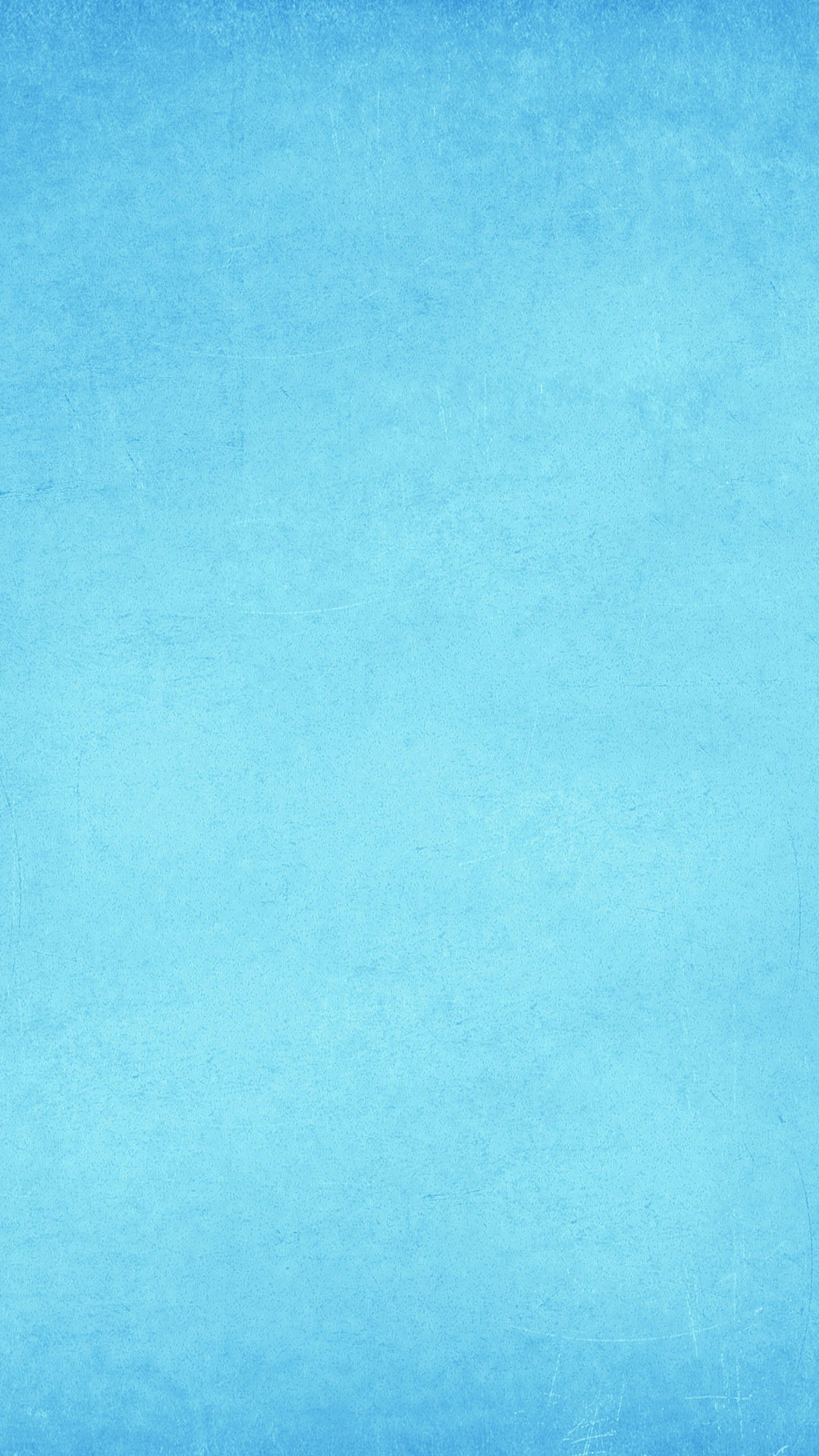 Šťastná si naozaj, svätá Panna Mária, a všetkej chvály najhodnejšia, lebo z teba vyšlo slnko spravodlivosti, Kristus, náš Boh.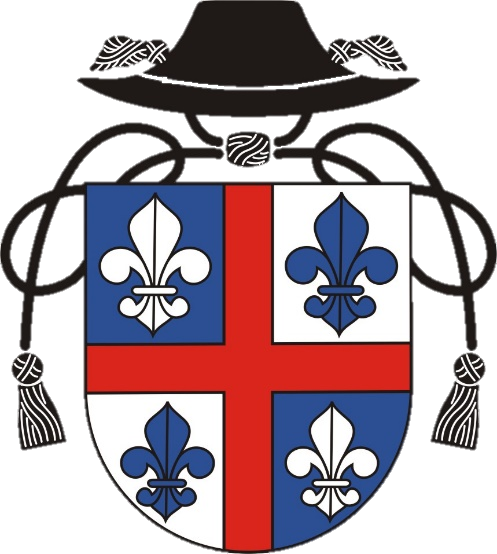 Farnosť Breznička srdečne pozýva všetkých farníkov a mariánskych ctiteľov na odpustovú slávnosť Narodenia Panny MárieSobota 7. 9. 2019  – 7:30 fatimský ruženec, 8:00 sv. omša
                            – 16:00  sv. omša so sobášomNedeľa 8. 9. 2019 – 9:00 –10:20 poklona Sviatosti Oltárnej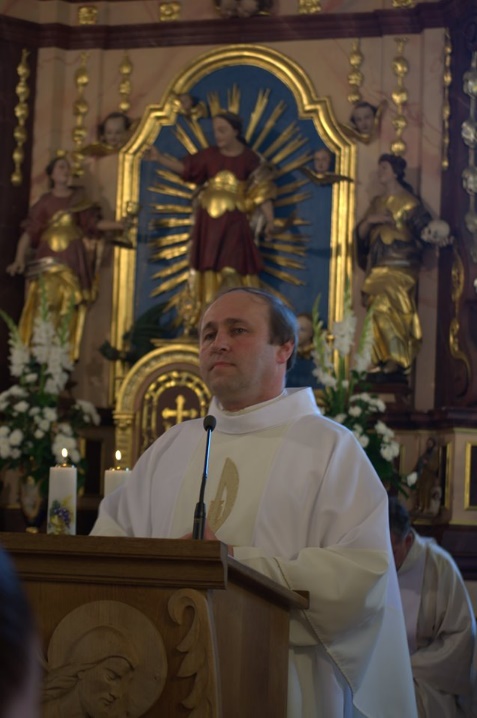 – 10:30 slávnostná svätá omša,     hlavný celebrant ThDr. Ján Kundrík, farár v MichalovejNebeský Otče, vďaka Ti za všetky dobrodenia, 
ktoré sme od Teba dostali my aj naši predkovia v Tvojom chráme.
Kráľovná Novohradu, oroduj za nás.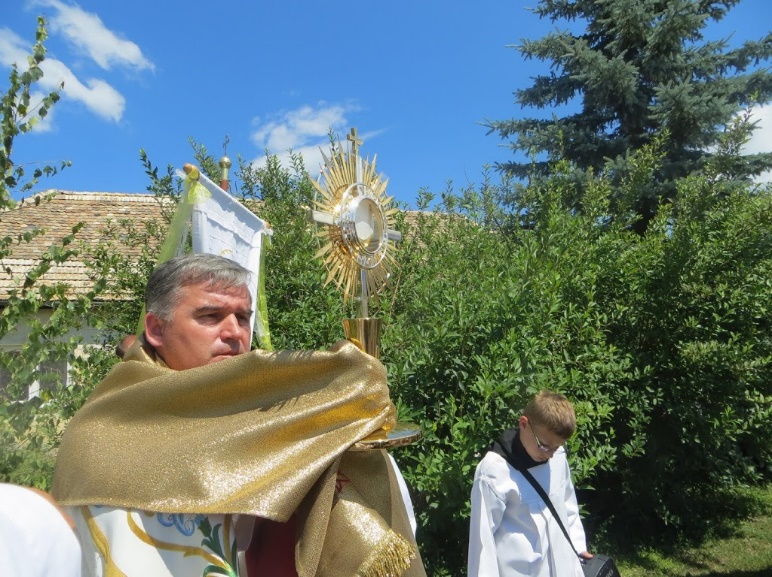 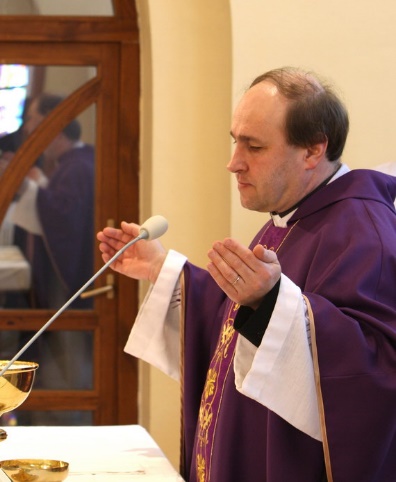 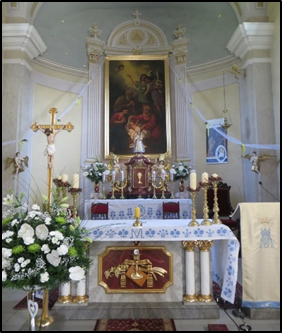 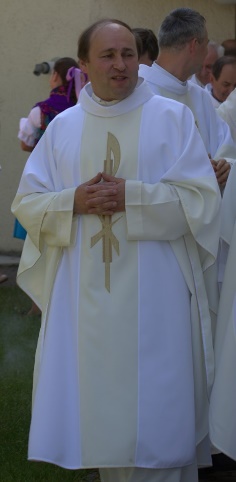 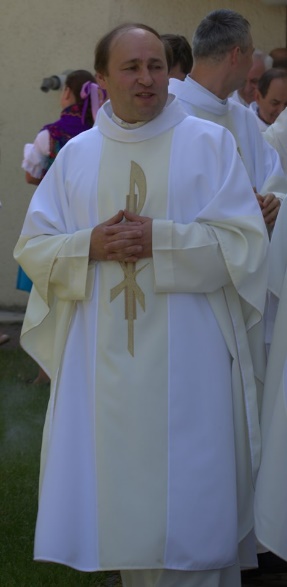 